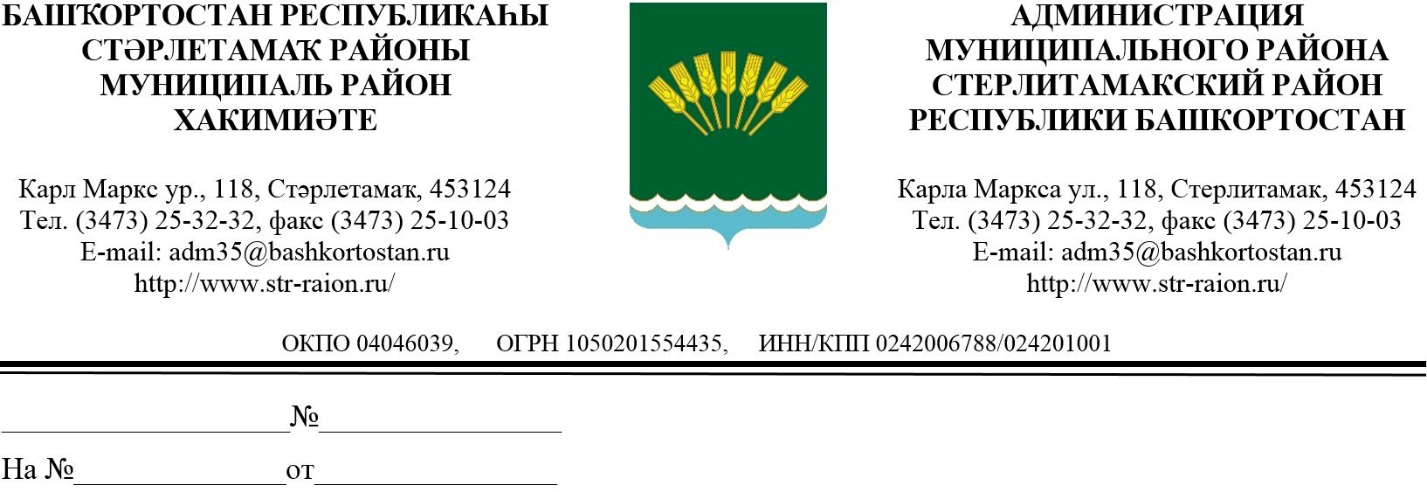 Тел./факс (3473) 31-10-13      E-mail: priem-str@yandex.ru                    БОЙОРОҠ                                                                                  ПРИКАЗ      28.12.2020 й.	     	                  №    881                                       28.12.2020 г.      О подготовке учащихся к региональному этапу     всероссийской олимпиады школьников        На основании приказа отдела образования муниципального района Стерлитамакский район от 23.12.2020 г. № 869 «Об итогах муниципального этапа Всероссийской олимпиады школьников» и списков школьников, приглашенных на региональный этап ВОШ 2020-2021, п р и к а з ы в а ю:Назначить педагогов-тьюторов ответственных за подготовку учащихся к региональному этапу всероссийской олимпиады школьников (Приложение).Разработать педагогам-тьютерам индивидуальный план сопровождения учащегося к региональному этапу всероссийской олимпиады школьников в срок до 11.01.2021 года.Назначить ответственным за подготовку участника к региональному этапу всероссийской олимпиады школьников в образовательном учреждении завуча по УВР (Приложение).Контроль за исполнением настоящего приказа возложить на муниципального куратора всероссийской олимпиады школьников Исхакову Р.У.Начальник отдела образования 				          Э.Г. ИмангуловаИсхакова Руфина Ураловна, отдел образования МР Стерлитамакского района, методист8(3473) 31-10-15; roostrrmk@yandex.ruПриложение №1к приказу отдела образования МР Стерлитамакский район № 881 от 28.12.2020 года   Список школьников, приглашенных на региональный этап ВОШ 2020-2021№п/пФамилияКлассКлассПредметДата проведения РЭ ВОШКраткое уставное название
образовательной организацииЗам. директора по УВРПедагог -тьютер1Андреев Михаил99экология3,4 февраляМОБУ СОШ с. РощинскийРахимова М. С.Алибаева С.Ф.2Васильева Олеся99экология3,4 февраляМОБУ СОШ  с. ПервомайскоеКореневская Р.А.Рамазанова Г.У.3Жданов Руслан 99экология3,4 февраляМОБУ СОШ с. АлатанаСафуганова О.Н.Кузьмина Л.А.4Захарова Полина1010экология3,4 февраляМОБУ СОШ с. НиколаевкаКинзябулатова  Г.С.Утякаева Ф.А.5ДавлеткильдинАбузар1111география11 февраляМОБУ СОШ с. НаумовкаДавлеткильдина Г.И.Габдрашитова Л.В.6Новикова Оксана 1111география11 февраляМОБУ СОШ д. ЧуртанСоколова Г.А.Васильев О.В.7ЗулпукароваАзалия1111биология26,28 январяМОБУ СОШ с. ПервомайскоеКореневская Р.А.Рамазанова Г.У.8Вахитов Тимур1010биология26,28 январяМОБУ СОШ с. ПервомайскоеКореневская Р.А.Рамазанова Г.У.9Насырова Динара 1010биология 26,28 январяМОБУ СОШ с. БуриказгановоАхмадуллина Л.Ф.Кутушева А.И.10Муратова Элина99биология26,28 январяМОБУ СОШ с. РощинскийРахимова М. С.Алибаева С.Ф.11Габидуллин Анур11физическая культурафизическая культура12,13февраляМОБУ СОШ с. ТалачевоМузафарова З.Ю.Мухаметшина М.З.12Гайнуллина Алсу10физическая культурафизическая культура12,13 февраляМОБУ СОШ с. ТалачевоМузафарова З.ЮМухаметшина М.З.13Сабитова Алсу9физическая культурафизическая культура12,13 февраляМОБУ СОШ с. ТалачевоМузафарова З.ЮМухаметшина М.З.14Лаптева Варвара10обществознаниеобществознание1, 2 февраляМОБУ СОШ с. Большой КуганакКалиниченко Е.А.Саттарова Г.Ф.15Сайфуллина Алия 11обществознаниеобществознание1, 2 февраляМОБУ СОШ с. Новофедоровское Ишимбаев К.А.Тихонова О.В.16Камалов Артем9ОБЖОБЖ21, 22 январяМОБУ СОШ с. ТюрюшляДаутов А.И.Сергеев А.П..17Федорова Дарья 9историяистория8, 9 февраляМОБУ СОШ с. ТюрюшляДаутов А.И.Занин Д.А.18Мурзабаева Карина 10историяистория8, 9 февраляМОБУ СОШ с. ТюрюшляДаутов А.И.Занин Д.А.19Самигуллина Яна 7правоправо  30 январяМОБУ СОШ с. НаумовкаДавлеткильдина Г.И.Утяганова Г.Н.20Строганов Егор 8правоправо30 январяМОБУ СОШ с. ТюрюшляДаутов А.И.Занин Д.А.21Федорова Дарья 9правоправо30 январяМОБУ СОШ с. ТюрюшляДаутов А.И.Занин Д.А.22Мурзабаева Карина 10правоправо30 января МОБУ СОШ с. ТюрюшляДаутов А.И.Занин Д.А.23Шагапова Рената 11Английский язык Английский язык 16,17 февраляМОБУ СОШ с. Новая ОтрадовкаЮсупова Е.В.Наумова Г.А.